ITU-T SG13 would like to thank SCV for incoming Liaison Statement (Ref.: SCV-LS15). This LS was discussed by the ITU-T SG13 meeting on 4-14 March 2019.The experts of ITU-T SG13 have reviewed the two proposed definitions for the term “broadband access” stated in SG13-TD GEN-209 and have proposed to opt for the definition given by ITU-T SG15 (Ref.: SCV – TD 65) and to refer to the Bit rates of narrowband as provided in ITU-T Recommendation H.320 on “Narrow-band visual telephone systems and terminal equipment”, according to which the bit rates of Narrowband are ranging from 64 kbit/s to 1920 kbit/s.The resulting definition, as proposed by ITU-T SG13, is then given as follows:broadband access: Access in which the connection(s) capabilities support data rates significantly greater than the narrowband access as defined in ITU-T Recommendation H.320.However, ITU-T SG13 would like to draw the attention of the SCV to the following comments:Broadband access minimum bit rates may differ from a country to another depending on the definition set by the respective regulator in the context of its broadband deployment program,For non-symmetrical broadband access technologies, the minimum bit rates for downlink are different from those for uplink, The value of minimum bit rates for Broadband access is highly expected to change especially with the increasing and fast enhancements in both mobile and fixed technologies. ITU-T SG13 appreciates if SCV keeps ITU-T SG13 informed on this matter and looks forward to pursuing its cooperation with SCV._________________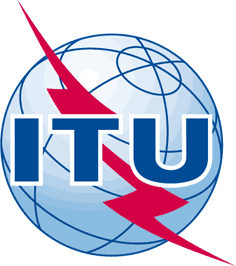 INTERNATIONAL TELECOMMUNICATION UNIONTELECOMMUNICATION
STANDARDIZATION SECTORSTUDY PERIOD 2017-2020INTERNATIONAL TELECOMMUNICATION UNIONTELECOMMUNICATION
STANDARDIZATION SECTORSTUDY PERIOD 2017-2020INTERNATIONAL TELECOMMUNICATION UNIONTELECOMMUNICATION
STANDARDIZATION SECTORSTUDY PERIOD 2017-2020INTERNATIONAL TELECOMMUNICATION UNIONTELECOMMUNICATION
STANDARDIZATION SECTORSTUDY PERIOD 2017-2020SCV-TD102INTERNATIONAL TELECOMMUNICATION UNIONTELECOMMUNICATION
STANDARDIZATION SECTORSTUDY PERIOD 2017-2020INTERNATIONAL TELECOMMUNICATION UNIONTELECOMMUNICATION
STANDARDIZATION SECTORSTUDY PERIOD 2017-2020INTERNATIONAL TELECOMMUNICATION UNIONTELECOMMUNICATION
STANDARDIZATION SECTORSTUDY PERIOD 2017-2020INTERNATIONAL TELECOMMUNICATION UNIONTELECOMMUNICATION
STANDARDIZATION SECTORSTUDY PERIOD 2017-2020SCVINTERNATIONAL TELECOMMUNICATION UNIONTELECOMMUNICATION
STANDARDIZATION SECTORSTUDY PERIOD 2017-2020INTERNATIONAL TELECOMMUNICATION UNIONTELECOMMUNICATION
STANDARDIZATION SECTORSTUDY PERIOD 2017-2020INTERNATIONAL TELECOMMUNICATION UNIONTELECOMMUNICATION
STANDARDIZATION SECTORSTUDY PERIOD 2017-2020INTERNATIONAL TELECOMMUNICATION UNIONTELECOMMUNICATION
STANDARDIZATION SECTORSTUDY PERIOD 2017-2020Original: EnglishAll/13All/13All/13Virtual, 17 June 2019TD(Ref.: SG13-LS102)TD(Ref.: SG13-LS102)TD(Ref.: SG13-LS102)TD(Ref.: SG13-LS102)TD(Ref.: SG13-LS102)TD(Ref.: SG13-LS102)Source:Source:ITU-T Study Group 13ITU-T Study Group 13ITU-T Study Group 13ITU-T Study Group 13Title:Title:LS/o/r on broadband access definition (reply to SCV- LS 15)LS/o/r on broadband access definition (reply to SCV- LS 15)LS/o/r on broadband access definition (reply to SCV- LS 15)LS/o/r on broadband access definition (reply to SCV- LS 15)Purpose:Purpose:InformationInformationInformationInformationLIAISON STATEMENTLIAISON STATEMENTLIAISON STATEMENTLIAISON STATEMENTLIAISON STATEMENTLIAISON STATEMENTFor action to:For action to:For action to:---For comment to:For comment to:For comment to:---For information to:For information to:For information to:Standardization Committee for Vocabulary (SCV)Standardization Committee for Vocabulary (SCV)Standardization Committee for Vocabulary (SCV)Approval:Approval:Approval:ITU-T Study Group 13 meeting (Victoria Falls, 14 March 2019)ITU-T Study Group 13 meeting (Victoria Falls, 14 March 2019)ITU-T Study Group 13 meeting (Victoria Falls, 14 March 2019)Deadline:Deadline:Deadline:N/AN/AN/AContact:Contact:Leo LehmannOFCOMSwitzerlandLeo LehmannOFCOMSwitzerlandTel: +41 58 460 5752Email: Leo.Lehmann@bakom.admin.ch Tel: +41 58 460 5752Email: Leo.Lehmann@bakom.admin.ch Contact:Contact:Rim Belhassine-Cherif 
Tunisie Télécom 
TunisiaRim Belhassine-Cherif 
Tunisie Télécom 
TunisiaTel:  +216 71 105 706 /+216 98 370 064
Fax: +216 71 286 148
Email: Rim.Belhassine-Cherif@tunisietelecom.tn              Tel:  +216 71 105 706 /+216 98 370 064
Fax: +216 71 286 148
Email: Rim.Belhassine-Cherif@tunisietelecom.tn              